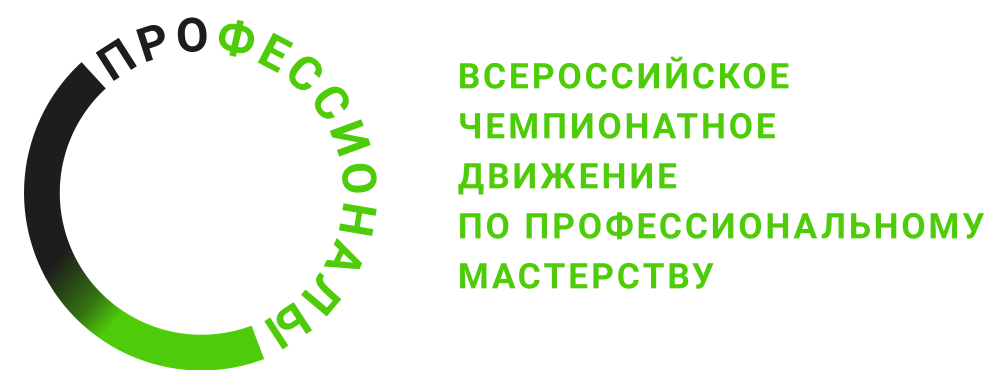 ПРОГРАММА ПРОВЕДЕНИЯрегионального этапа Чемпионата по профессиональному мастерству «Профессионалы» в 2024 г.Общая информацияОбщая информацияОбщая информацияПериод проведенияПериод проведенияМесто проведения и адрес площадкиМесто проведения и адрес площадкиФИО Главного экспертаФИО Главного экспертаКонтакты Главного экспертаКонтакты Главного экспертаД-2  / «___» ___________ 2024 г.Д-2  / «___» ___________ 2024 г.Д-2  / «___» ___________ 2024 г.08:00-08:30Заезд экспертов-наставников и конкурсантовЗаезд экспертов-наставников и конкурсантов08:30-09:00ЗавтракЗавтрак09:00-10:00Прием конкурсной площадки проведения ЧемпионатаПрием конкурсной площадки проведения Чемпионата10:00-10:15Регистрация экспертов-наставников и индустриальных экспертовРегистрация экспертов-наставников и индустриальных экспертов10:15-11:45Обсуждение КЗ. Внесение 30% изменений.Обсуждение КЗ. Внесение 30% изменений.11:45-12:30Инструктаж экспертов по ТБ и ОТ. (протокол)Инструктаж экспертов по ТБ и ОТ. (протокол)12:30-13:30ОбедОбед13:30-14:30Обучение экспертов процедуре оценки КЗ, правилам оценки.Обучение экспертов процедуре оценки КЗ, правилам оценки.14.30-15.00Распределение ролей между экспертами (протокол)Распределение ролей между экспертами (протокол)15:00–16:00Формирование групп оценкиФормирование групп оценки16:00-17:00Блокировка схемы оценки в ЦСО (протокол)Блокировка схемы оценки в ЦСО (протокол)17:00-18:00УжинУжинД-1  / «___» ___________ 2024 г.Д-1  / «___» ___________ 2024 г.Д-1  / «___» ___________ 2024 г.09:30-09:45ЗавтракЗавтрак09:45-10:00Прибытие всех экспертов и участников на площадку. Сбор и регистрация экспертов и участников.Прибытие всех экспертов и участников на площадку. Сбор и регистрация экспертов и участников.10:00-12:00Инструктаж участников по технике безопасности (протокол). Знакомство участников с измененным КЗ.Инструктаж участников по технике безопасности (протокол). Знакомство участников с измененным КЗ.12:00-13:00ОбедОбед13:30-16:30Ознакомление с конкурсантов с рабочими местами и оборудованием. Жеребьевка по распределению рабочих мест. (протокол)Ознакомление с конкурсантов с рабочими местами и оборудованием. Жеребьевка по распределению рабочих мест. (протокол)16:30-17:00ПерерывПерерыв18:00- 18:30УжинУжинД1  / «___» ___________ 2024 г.Д1  / «___» ___________ 2024 г.Д1  / «___» ___________ 2024 г.08:00-08:30ЗавтракЗавтрак08:30-09:15Сбор участников соревнований. Сбор участников соревнований. 09:15 - 9:30Инструктаж по ТБ и ОТ (протокол)Инструктаж по ТБ и ОТ (протокол)09:30-12:30Выполнение конкурсного заданияВыполнение конкурсного задания12:30-13:30ОбедОбед13:30-13:45Инструктаж по ТБ и ОТ (протокол)Инструктаж по ТБ и ОТ (протокол)13:45-16:45Выполнение конкурсного заданияВыполнение конкурсного задания17:00 -18:00Внесение результатов в ЦСО. Внесение результатов в ЦСО. 18:00- 18:30УжинУжинД2  / «___» ___________ 2024 г.Д2  / «___» ___________ 2024 г.Д2  / «___» ___________ 2024 г.08:00-08:30ЗавтракЗавтрак08:30-09:15Сбор участников соревнований. Сбор участников соревнований. 09:15 - 9:30Инструктаж по ТБ и ОТ (протокол)Инструктаж по ТБ и ОТ (протокол)09:30-12:30Выполнение конкурсного заданияВыполнение конкурсного задания12:30-13:30ОбедОбед13:30-13:45Инструктаж по ТБ и ОТ (протокол)Инструктаж по ТБ и ОТ (протокол)13:45-16:45Выполнение конкурсного заданияВыполнение конкурсного задания17:00 -18:00Внесение результатов в ЦСО. Внесение результатов в ЦСО. 18:00- 18:30УжинУжинД3  / «___» ___________ 2024 г.Д3  / «___» ___________ 2024 г.Д3  / «___» ___________ 2024 г.08:00-08:30ЗавтракЗавтрак08:30-09:15Сбор участников соревнований. Сбор участников соревнований. 09:15 - 9:30Инструктаж по ТБ и ОТ (протокол)Инструктаж по ТБ и ОТ (протокол)09:30-12:30Выполнение конкурсного заданияВыполнение конкурсного задания12:30-13:30ОбедОбед13:30 -14:30Внесение результатов в ЦСО. Сверка и блокировка оценок в системе ЦСО. Подписание протоколов.Внесение результатов в ЦСО. Сверка и блокировка оценок в системе ЦСО. Подписание протоколов.18:00- 18:30УжинУжин18:30- 19:30Отъезд участниковОтъезд участников